        POSJET UČENIKA OSMIH RAZREDA VUKOVARU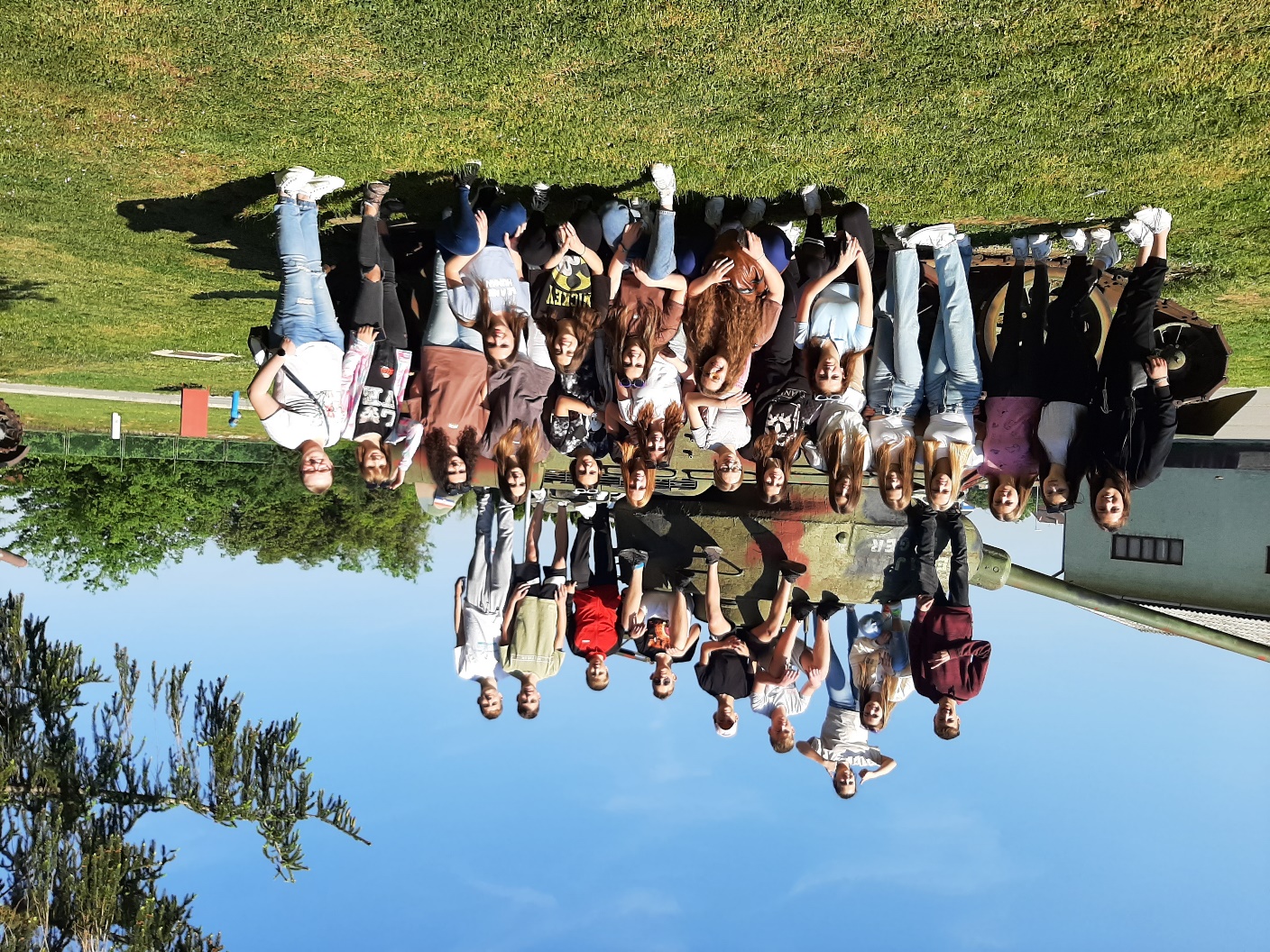 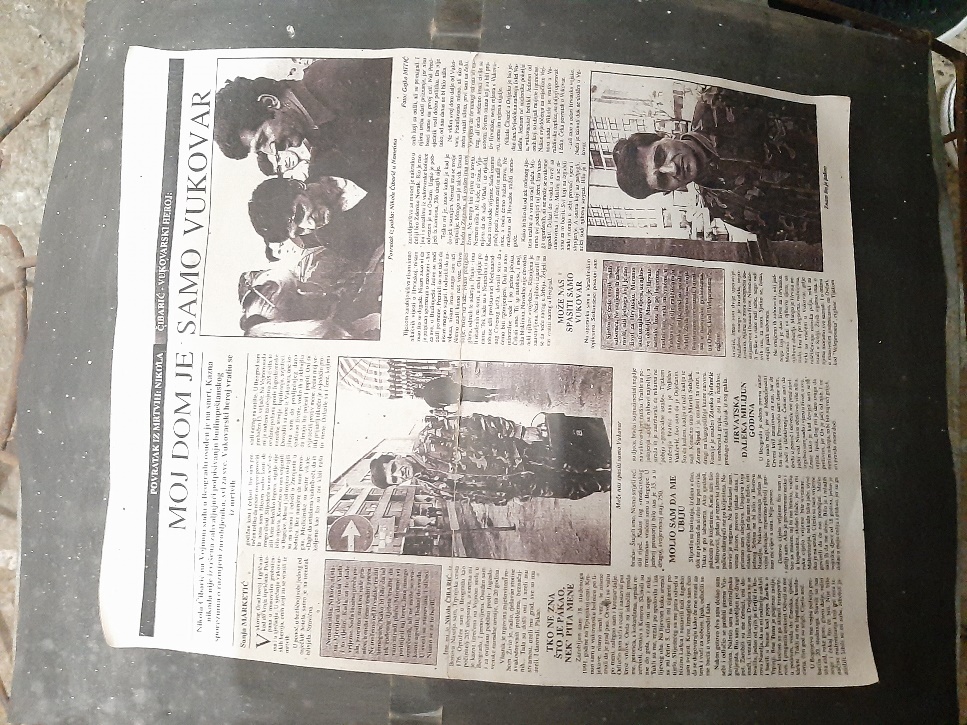 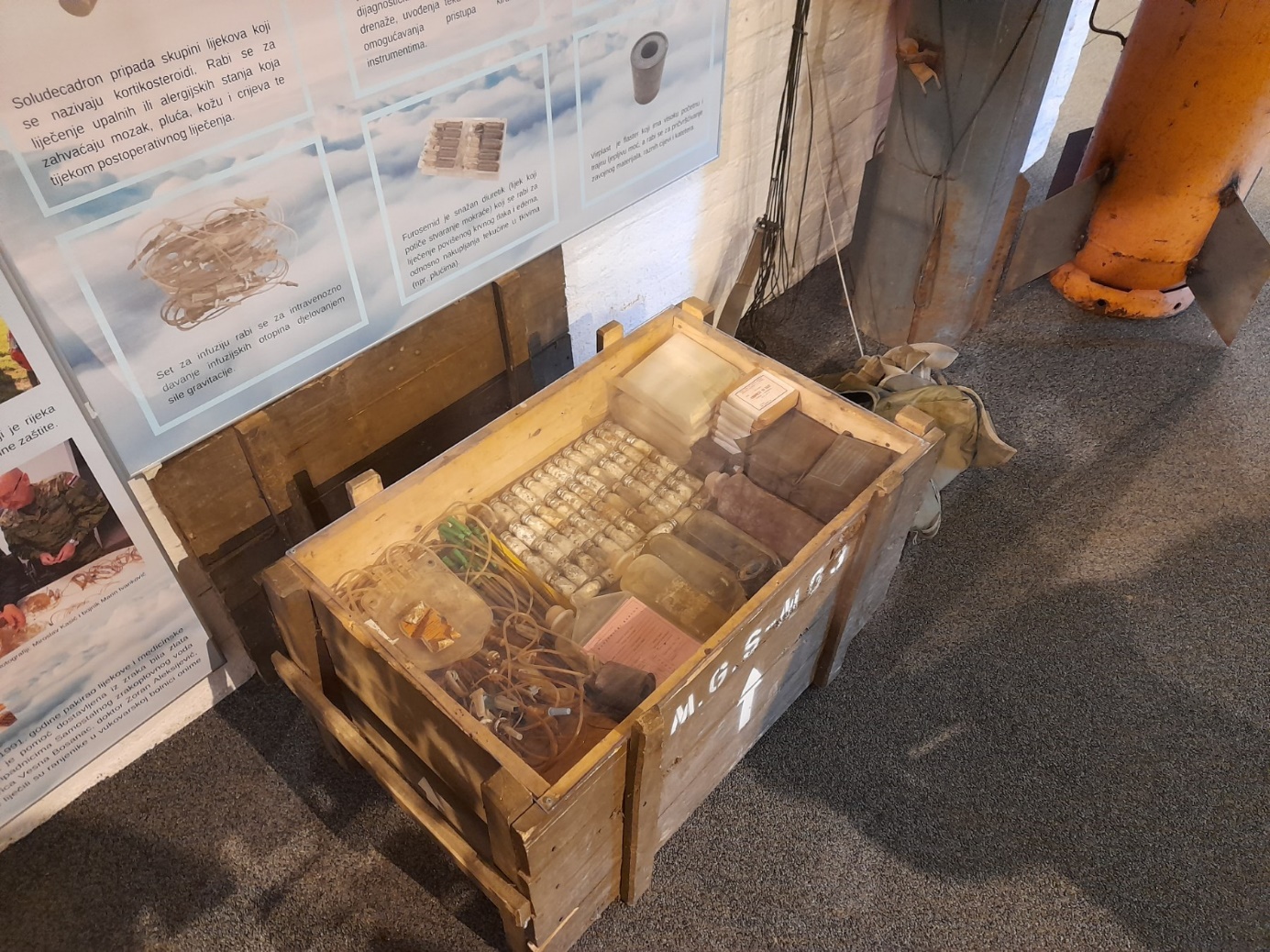 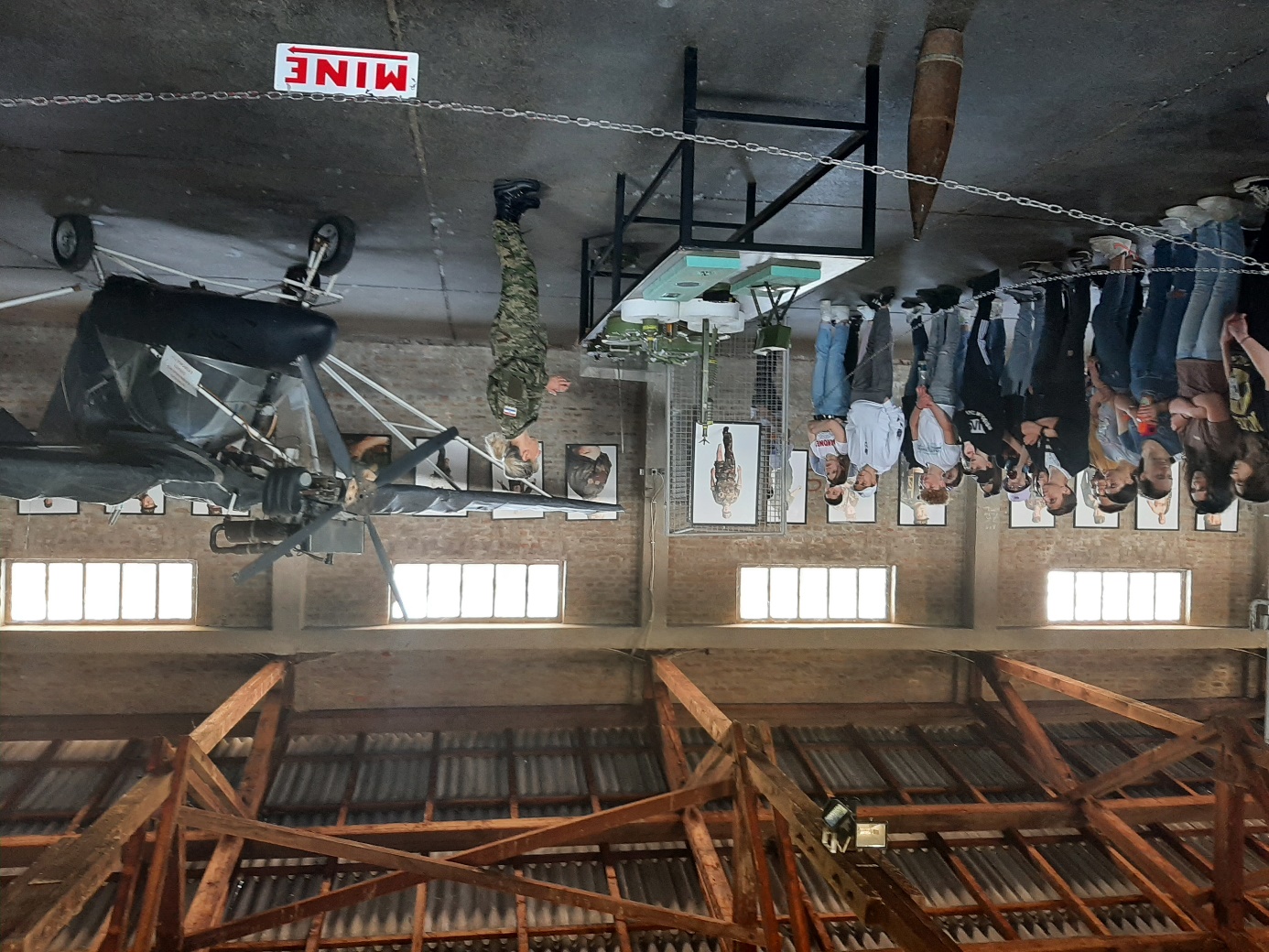 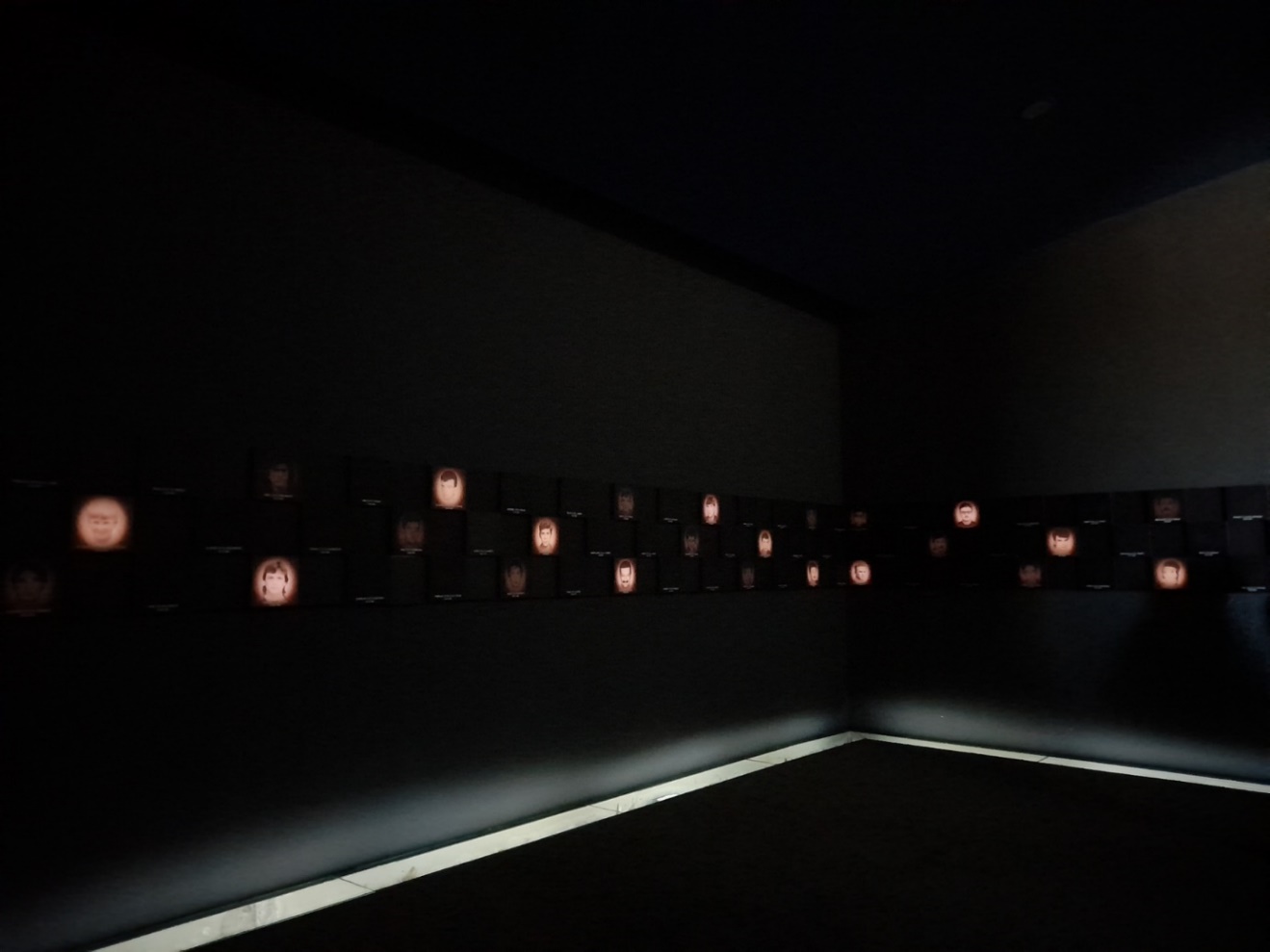 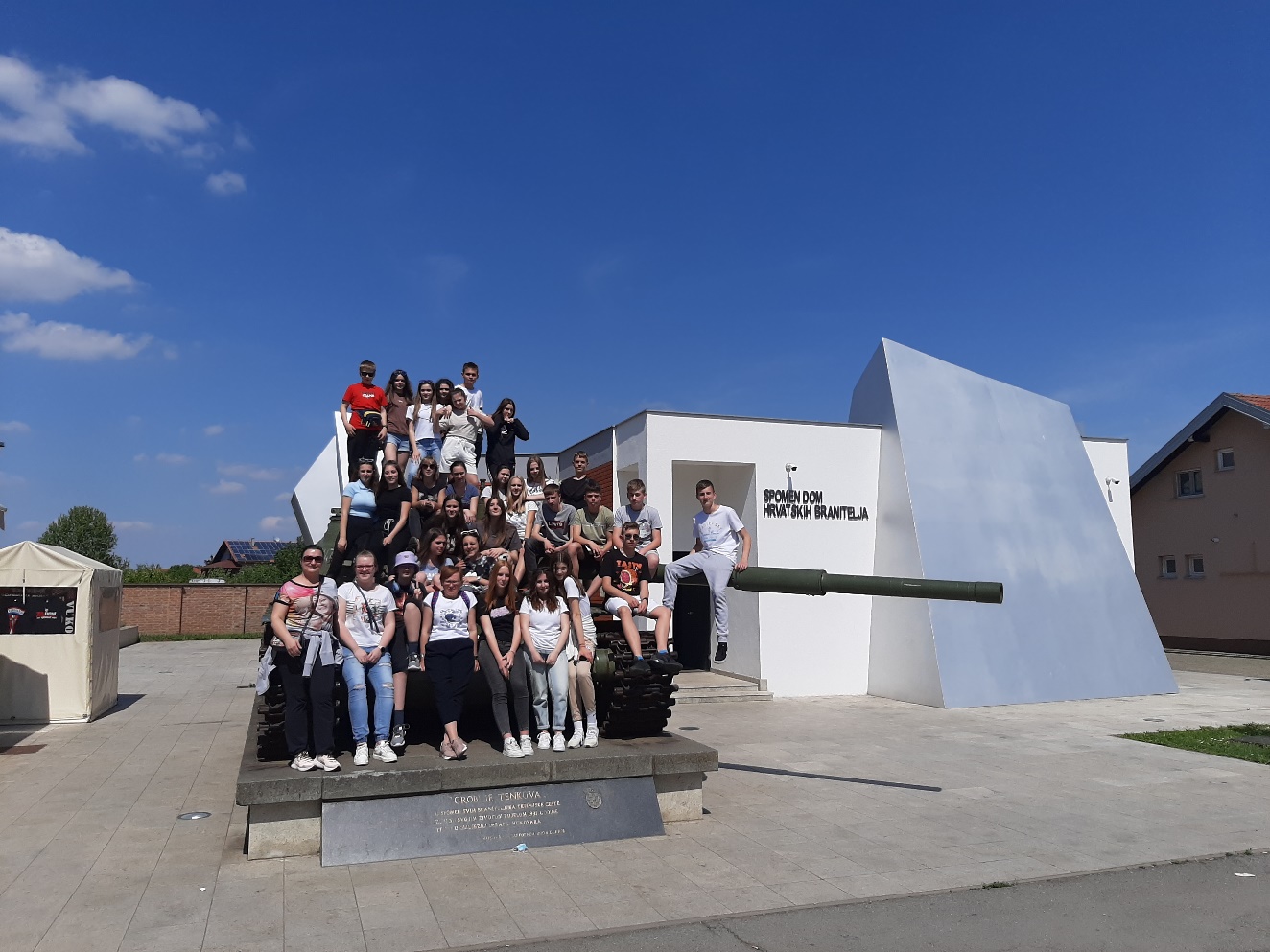 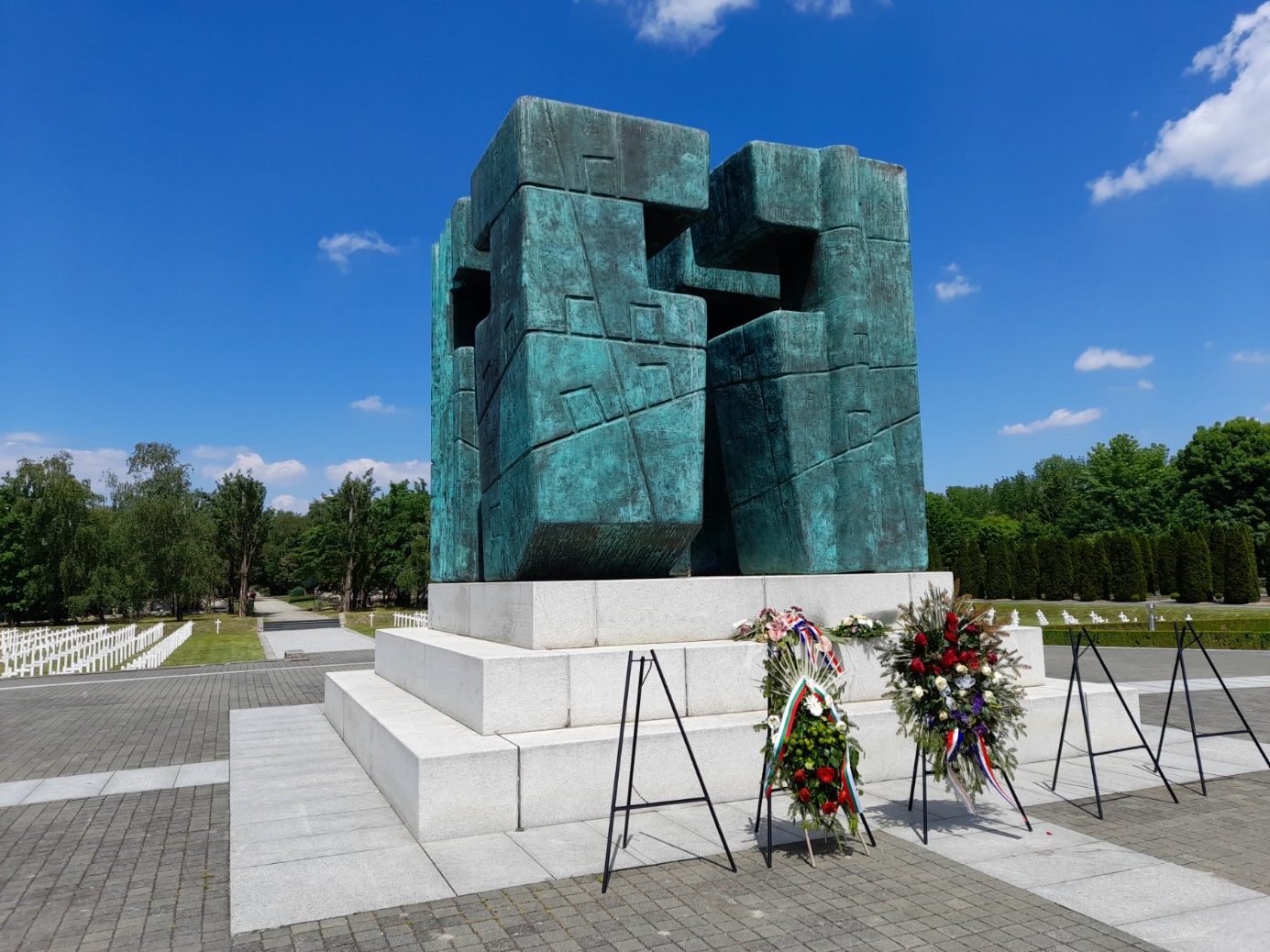 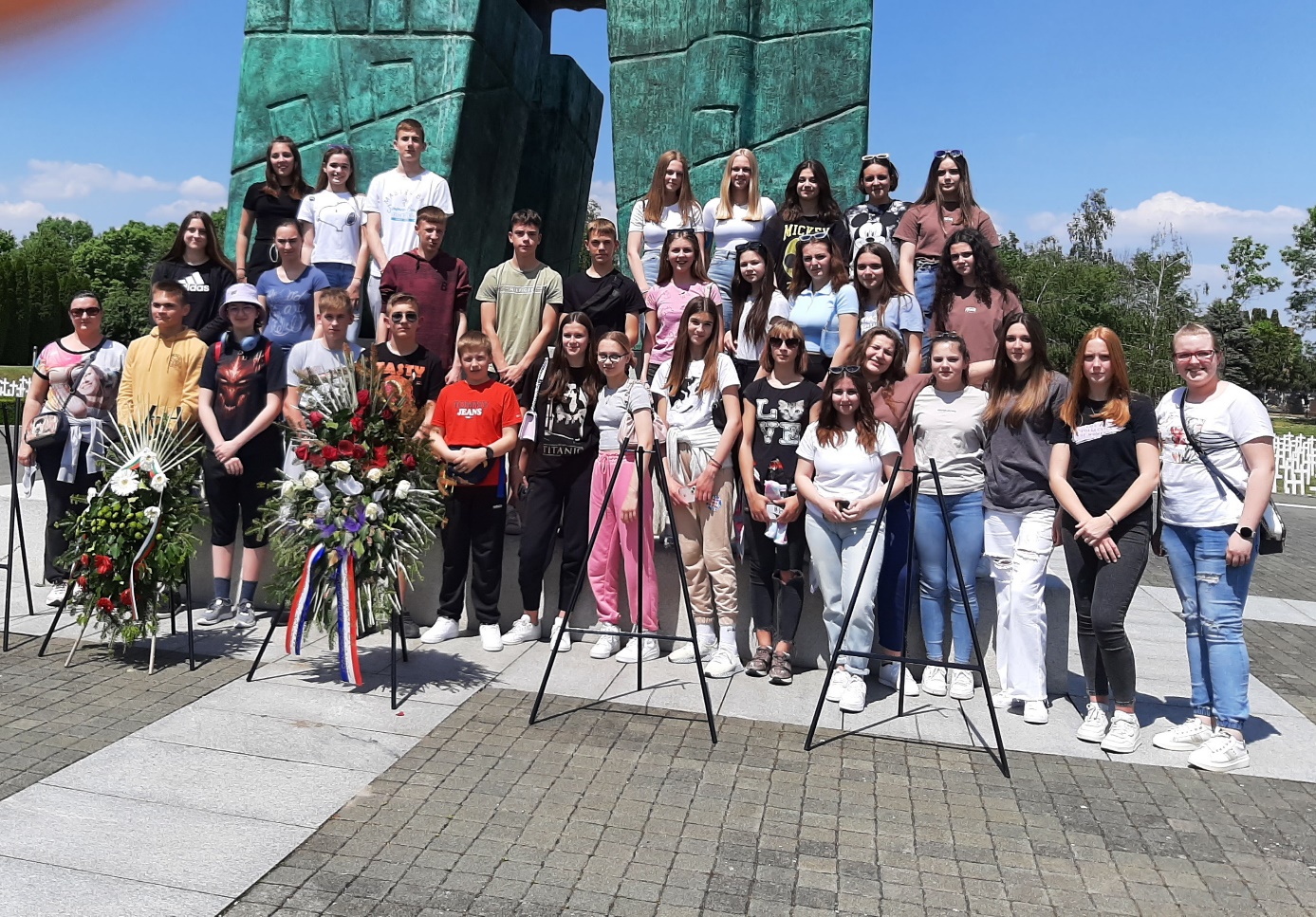 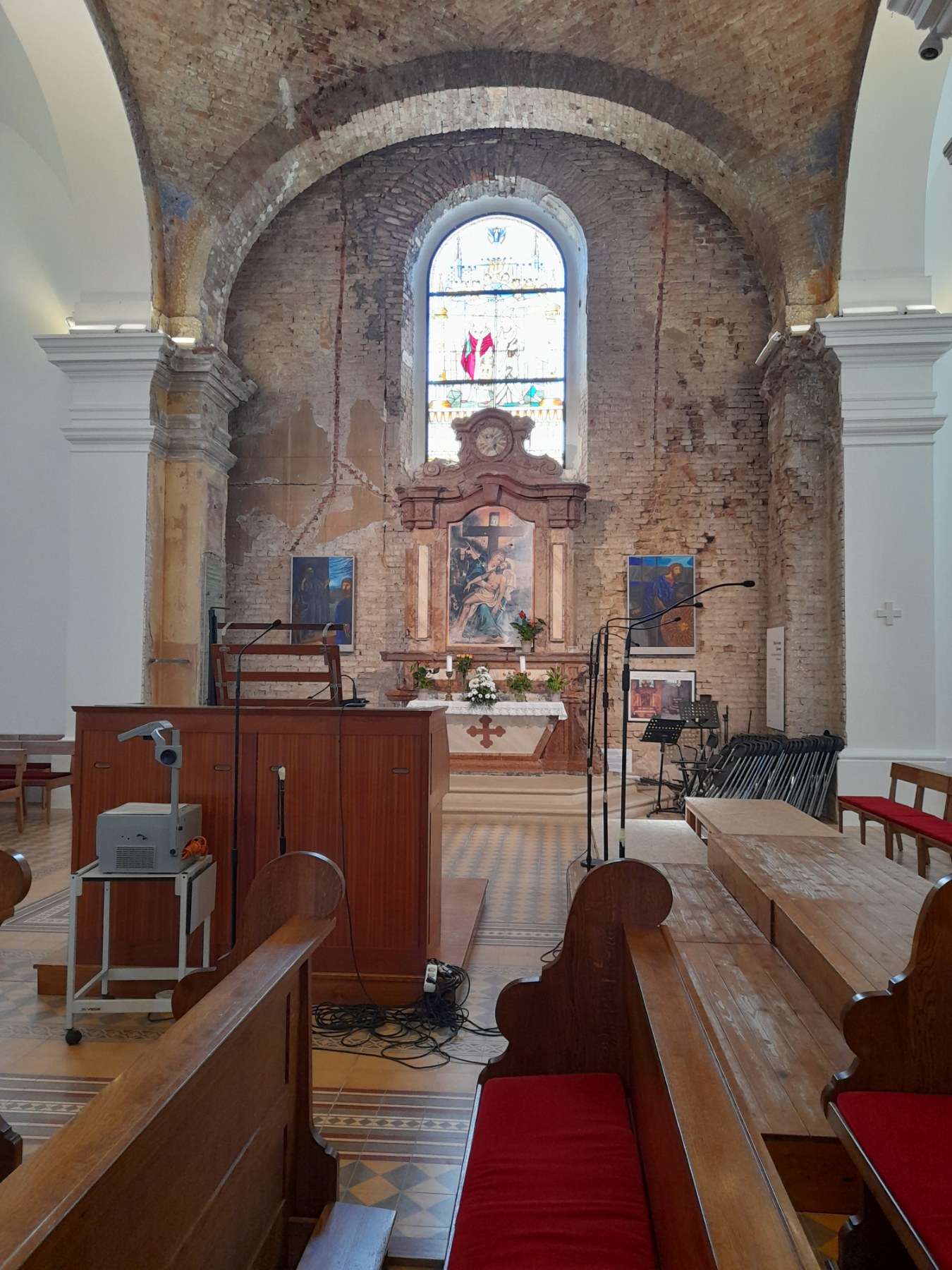 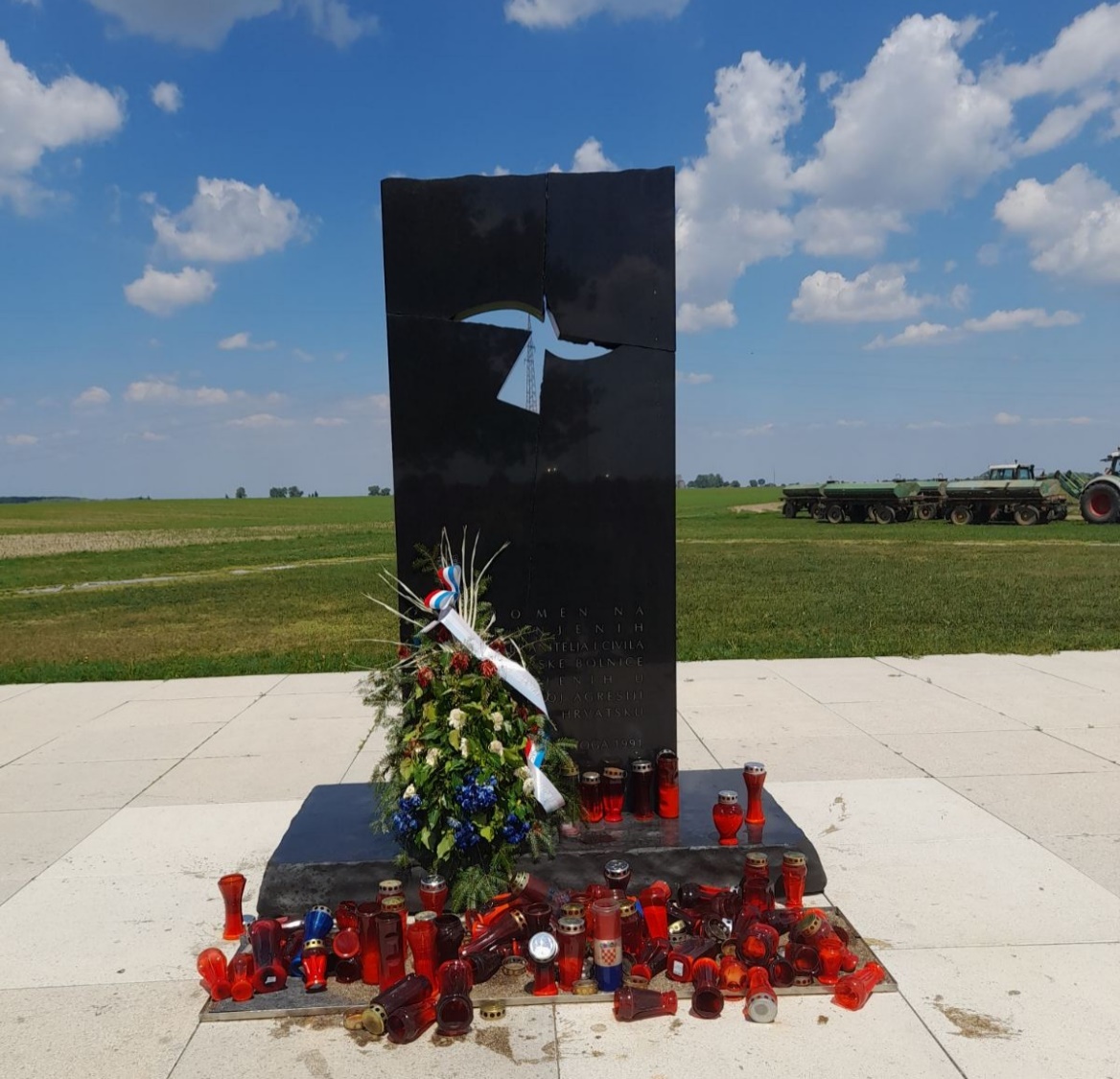 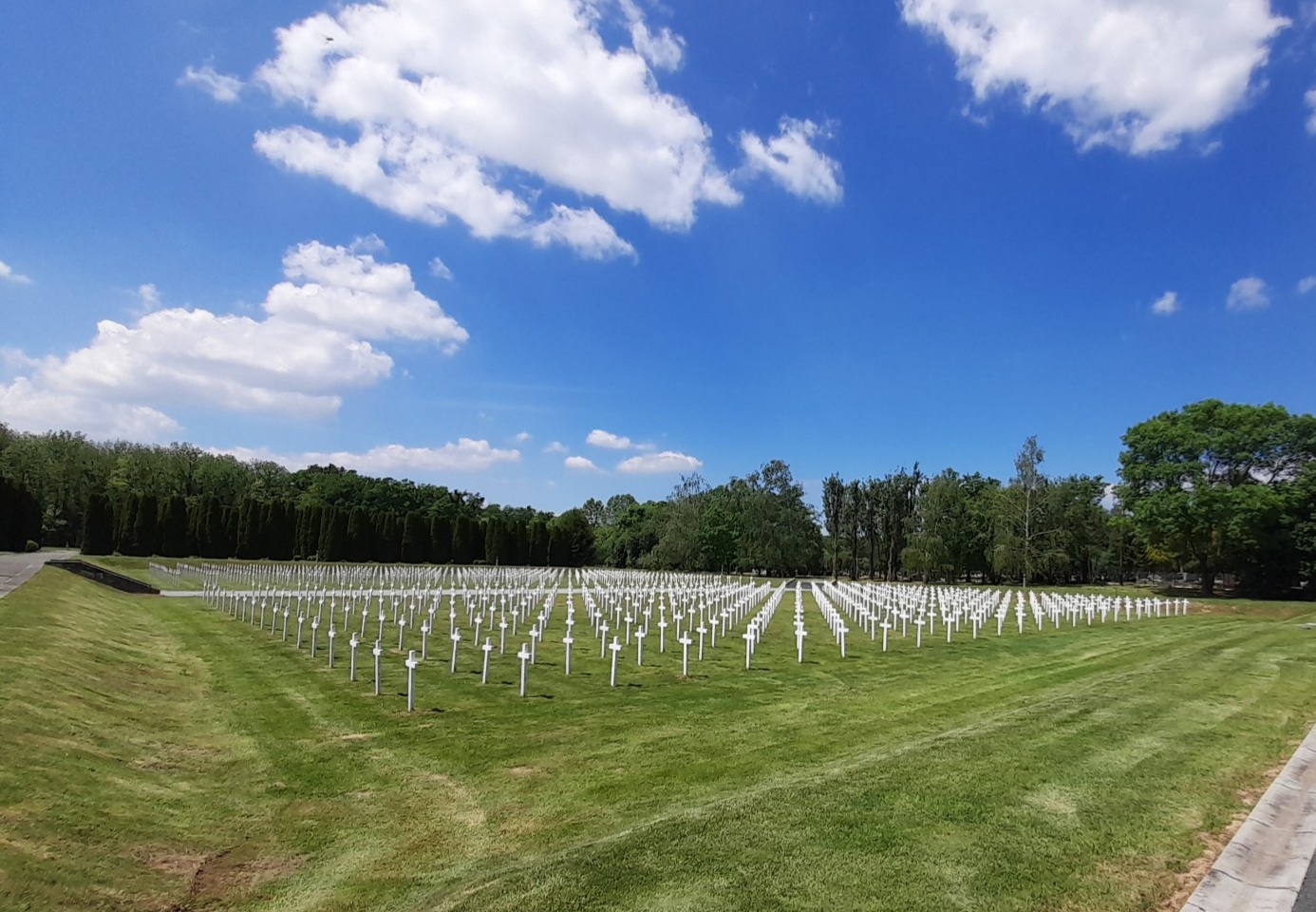 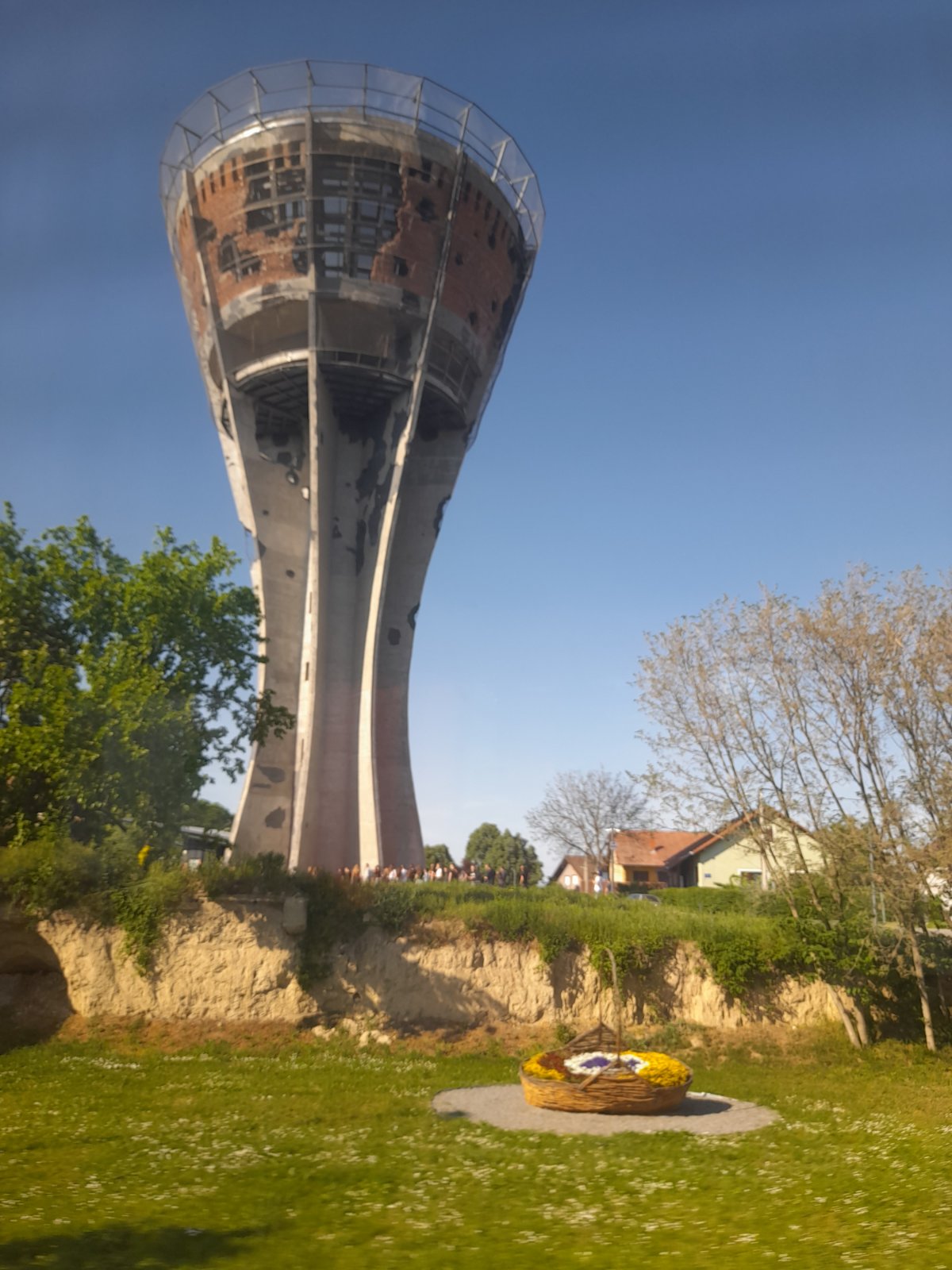 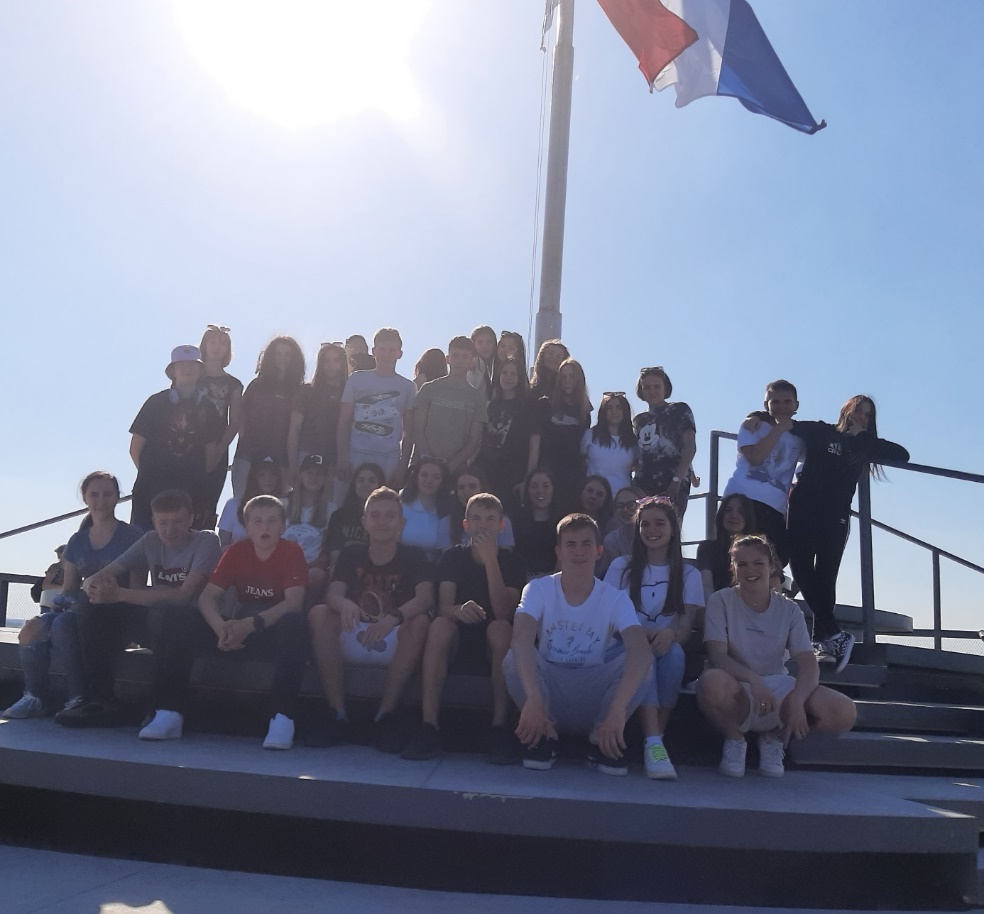 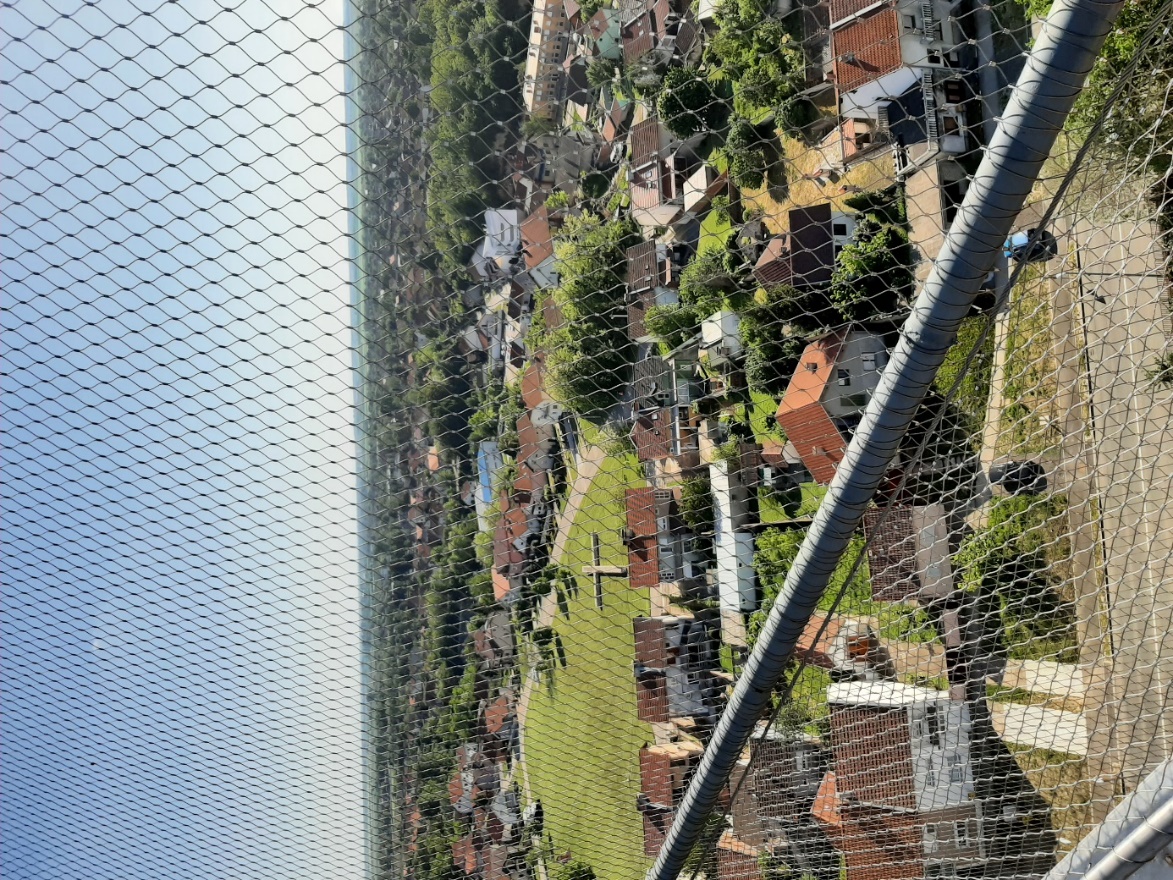 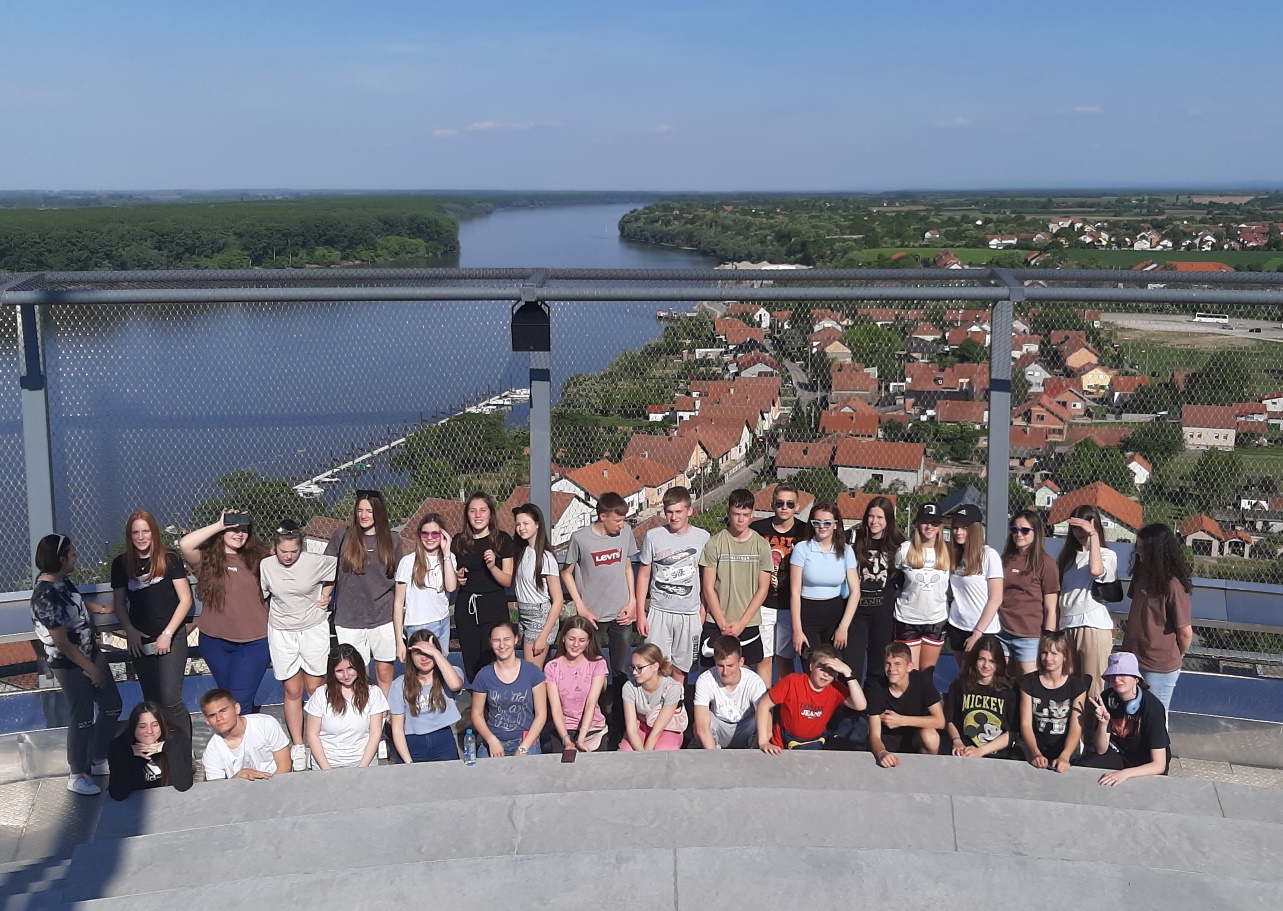 